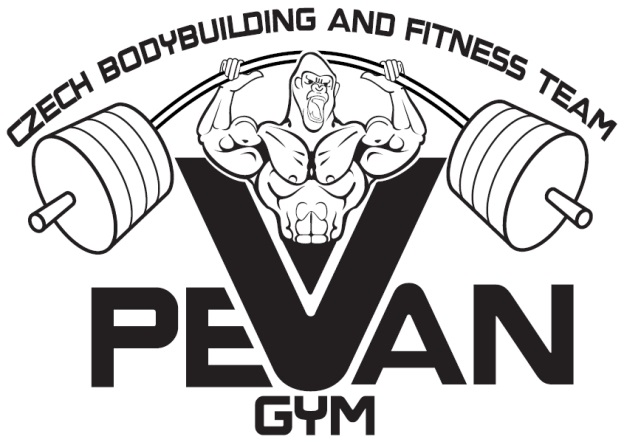 Závazná přihláška na příměstský tábor ve fitness centruPevan Gym v Sedlčanechtermín turnusu příměstského tábora: 1. Turnus: 15. 7. – 19. 7. 20192. Turnus: 12. 8. – 16. 8. 2019  Jméno a příjmení dítěte………………………………………………………………………Datum narození……………………Rodné číslo……………………………………………  Zdravotní  pojišťovna………..Třída……………………….Adresa bydliště……………………………………………………………………………………...Telefon na rodiče: matka………………………………. otec………………………………………Email:………………………………………………………….. (zasílání fotografií z tábora)Platbu uhraďte převodem na účet č.   43-2038190267 / 0100
jako VS či poznámku uveďte jméno dítěte např. A. VanišováCena tábora je 2.500,--Kč/dítě na týden(potvrzení o platbě prosím vytiskněte a předložte při příjezdu na tábor spolu s kopií průkazu zdravotní pojišťovny, bezinfekčností a kopií zdravotní způsobilosti dítěte – platná rok)Výjimečnosti Vašeho dítěte /zdravotní upozornění, návyky atd./……………………………………………………………………………………………………………………………………………………………………………………………………………………………………………………………………………………………………………………………………………………………………………………………………………………………………………………………………………………Souhlasím s fotografováním svého dítěte a případném použití fotografií na webových stránkách, letácích a plakátcích Pevan Gymu nebo v tisku.Jsem seznámen(a), že dítěti nemám na příměstský tábor dávat žádné cennosti (šperky, mobilní telefon apod.) a lektorky nenesou odpovědnost za jejich případné poničení či odcizení. Podpisem přihlášky souhlasím se zpracováním výše uvedených osobních údajů v souladu se zákonem č. 101/2000 Sb., o ochraně osobních údajů a o změně některých zákonů, v aktuálním znění. Podpisem přihlášky beru na vědomí, že pořadatel tábora odpovídá za mé dítě pouze po dobu jeho pobytu na příměstském táboře po převzetí od zákonného zástupce.V…………………………… Dne…………………..                ……………………………………                                                                                                    podpis zákonného zástupceBezinfekčnost prosím přineste podepsanou a platnou k prvnímu dni tábora…BEZINFEKČNOSTProhlášení zákonného zástupce dítěteProhlašuji, že dítě……………………………………..,  narozené  …..……………………,bytem…………………………………………………………………, nejeví známky akutního onemocnění (například horečky nebo průjmu) a ve 14 dnech před nástupem na příměstský tábor nepřišlo do styku s fyzickou osobou nemocnou infekčním onemocněním nebo podezřelou z nákazy, ani mu není nařízeno karanténní opatření.Jsem si vědom(a) právních následků, které by mne postihly, kdyby toto mé prohlášení nebylo pravdivé.V ………………………………...dne*………..                            ………………………………..									        podpis zákonného zástupce